ДО ВІДОМА СУБ’ЄКТІВ ГОСПОДАРЮВАННЯ У СФЕРІ ТОРГІВЛІСтаном на сьогодні Україна перебуває під тиском військової агресії з боку Російської Федерації, що проявляється у масштабних терористичних атаках, бойових діях, обстрілах та провокаціях. Враховуючи це, та на виконання п.1.6. рішення Івано-Франківської обласної ради  від 27.06.2014р. №1291-29/2014 «Про координацію інформаційної діяльності та захист інформаційної безпеки держави на території області» районна державна адміністрація рекомендує запровадити спеціальне помітне маркування товарів російського виробництва позначкою "Товари з Російської Федерації" з нанесенням зображення прапора Російської Федерації та розміщення їх на окремих полицях, а також встановити інформаційні стенди з написом «Виготовлено в Російській Федерації». 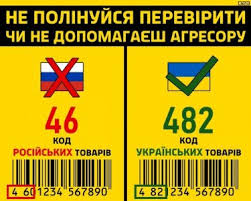 